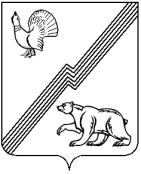 Администрация города ЮгорскаМУНИЦИПАЛЬНОЕ  БЮДЖЕТНОЕ УЧРЕЖДЕНИЕ«МУЗЕЙ ИСТОРИИ И ЭТНОГРАФИИ»Мира ул., д. . Югорск, 628260,Ханты–Мансийский автономный округ — Югра, Тюменская областьтел./ факс: (34675) 7-03-21,E–mail: Suevat@mail.ruОКПО 53479712ИНН / КПП 8622011852 / 862201001 04.02.2011г. № 44 .на №___________от________________Извещение о проведении запроса котировоксреди субъектов малого предпринимательстваУважаемые господа!Номер извещения на официальном сайте:______________________________Муниципальное бюджетное учреждение «Музей истории и этнографии»  приглашает принять участие в размещении муниципального заказа у субъектов малого предпринимательства способом запроса котировок на поставку товара для муниципальных нужд города Югорска. Предмет муниципального контракта: поставка мягкого инвентаря.Максимальная цена муниципального контракта: 10 000 (десять тысяч) рублей.В цену товаров должны быть включены расходы на перевозку, страхование, уплату таможенных пошлин, налогов, сборов и других обязательных платежей, включая НДС.Источник финансирования: бюджет города Югорска на 2010 год.Место доставки поставляемых товаров: МБУ «Музей истории и этнографии», 628260. Ханты-Мансийский автономный округ-Югра, Тюменская область г.Югорск, ул. Мира,9Срок и условия оплаты поставок товаров: безналичным перечислением в течение 10 банковских дней после подписания товарной накладной на получение товара. Сроки поставки товара: в течение 10 дней после заключения контракта.В случае Вашего согласия принять участие в поставке товара, прошу направить котировочную заявку   (Форма 1)  по адресу: 628260, Администрация города Югорска, управление экономической политики, ул.40 лет Победы,11, каб.309, г.Югорск, Ханты-Мансийский автономный округ-Югра, Тюменская область. Е-mail: omz@ugorsk.ru.Срок подачи котировочных заявок: прием котировочных заявок осуществляется в рабочие дни с 9.00 часов по местному времени «16» февраля 2011г. до 10.00 часов по местному времени «01» марта 2011г.Требования к участникам размещения заказа: 1.Участник размещения заказа должен соответствовать требованиям, установленным статьей 4 Федерального закона от 24.07.2007 № 209-ФЗ «О развитии малого и среднего предпринимательства Российской Федерации», в соответствии с которым к субъектам малого предпринимательства относятся внесенные в единый государственный реестр юридических лиц потребительские кооперативы  и коммерческие организации (за исключением государственных и муниципальных унитарных предприятий), а также физические лица, внесенные в единый государственный реестр индивидуальных предпринимателей и осуществляющие предпринимательскую деятельность без образования юридического лица (далее - индивидуальные предприниматели), крестьянские (фермерские) хозяйства, соответствующие следующим условиям:1) для юридических лиц – суммарная доля участия Российской Федерации, субъектов Российской Федерации, муниципальных образований, иностранных юридических лиц, иностранных граждан, общественных и религиозных организаций (объединений), благотворительных и иных фондов в уставном (складочном) капитале (паевом фонде) указанных юридических лиц не должна превышать 25% (за исключением активов акционерных инвестиционных фондов и закрытых паевых инвестиционных фондов), доля участия, принадлежащая одному или нескольким юридическим лицам, не являющимся субъектами малого предпринимательства, не должна превышать 25% (данное ограничение не распространяется на хозяйственные общества, деятельность которых заключается в практическом применении (внедрении) результатов интеллектуальной деятельности (программ для электронных вычислительных машин, баз данных, изобретений, полезных моделей, промышленных образцов, селекционных достижений, топологий интегральных микросхем, секретов производства (ноу-хау), исключительные права на которые принадлежат учредителям (участникам) таких хозяйственных обществ - бюджетным научным учреждениям или созданным государственными академиями наук научным учреждениям либо бюджетным образовательным учреждениям высшего профессионального образования или созданным государственными академиями наук образовательным учреждениям высшего профессионального образования);2) средняя численность работников за предшествующий календарный год не должна превышать следующего предельного значения средней численности работников для субъектов малого предпринимательства – 100 человек включительно;3) выручка от реализации товаров (работ, услуг) без учета налога на добавленную стоимость или балансовая стоимость активов (остаточная стоимость основных средств и нематериальных активов) за предшествующий календарный год не должна превышать предельные значения, установленные Правительством Российской Федерации для субъектов малого предпринимательства – 400 млн.рублей.2. Отсутствие в реестре недобросовестных поставщиков сведений об участнике размещения заказа.Любой участник размещения заказа  вправе подать только одну котировочную заявку, внесение изменений в которую не допускается.Проведение переговоров между заказчиком и участником размещения заказа в отношении поданной им котировочной заявки не допускается.Котировочная заявка, поданная в письменной форме, должна быть подписана руководителем и скреплена соответствующей печатью в случае ее наличия. Подчистки и исправления не допускаются, за исключением исправлений, парафированных лицами, подписавшими котировочную заявку. Факсимильная копия котировочной заявки к рассмотрению не принимается. Котировочная заявка, поданная в форме электронного документа, должна быть с электронно-цифровой подписью, удостоверенной удостоверяющим центром, внесенным в единый государственный реестр в соответствии со ст. 10 Федерального закона «Об электронной цифровой подписи» от 10.01.2002 года № 1-ФЗ.  Котировочные заявки, поданные после дня окончания срока подачи котировочных заявок, не рассматриваются и в день их поступления возвращаются участникам размещения заказа, подавшим такие заявки.Котировочные заявки  не рассматриваются и отклоняются, если они не соответствуют требованиям, установленным в настоящем  запросе котировок, или предложенная в котировочных заявках цена товаров превышает максимальную цену, указанную в настоящем запросе котировок.Заказчик имеет право отказаться от проведения запроса котировок до истечения срока, установленного в запросе котировок для подачи котировочных заявок, в соответствии со ст.436 Гражданского кодекса Российской Федерации. Заказчик не несет ответственности перед участником размещения заказа за отказ от проведения запроса котировок.Срок подписания победителем муниципального контракта:Победитель в проведении запроса котировок должен предоставить заказчику подписанные со своей стороны два экземпляра муниципального контракта в срок не позднее семи календарных дней со дня подписания протокола рассмотрения и оценки котировочных заявок.Муниципальный контракт с победителем в проведении запроса котировок будет подписан не ранее семи дней со дня размещения на официальном сайте протокола рассмотрения и оценки котировочных заявок и не позднее, чем через 20 дней со дня подписания указанного протокола.Уведомляю Вас, что направление заказчиком запроса котировок и представление поставщиков котировочной заявки не накладывает на стороны никаких обязательств.Контактные лица заказчика:Краснова Наталья Ивановна, зам. директора по административно-хозяйственной части, тел.8(34675) 2-17-44.Директор МБУ «Музей истории и этнографии»              _________/ О.В. МалоземоваМПФорма 1В единую комиссиюпо размещению заказов КОТИРОВОЧНАЯ ЗАЯВКАДата ________Уважаемые господа!Изучив  запрос котировок от  04.02.2011 года № 44, номер извещения на официальном сайте:_________________________, получение которого настоящим удостоверяется, мы, _____________________________________________________________________________ (указывается сведения об участнике размещения заказа: наименование (для юридического лица), фамилия, имя, отчество (для физического лица, в том числе индивидуального предпринимателя)осуществить  поставку товаров в полном соответствии с условиями запроса котировок.О себе сообщаем:- место нахождения (для юридического лица):____________________________________- место жительства (для физического лица, в том числе индивидуального предпринимателя):_______________________________________ - идентификационный номер налогоплательщика (ИНН) ________________________- банковские реквизиты:___________________________-  номер контактного телефона: __________________.Мы предлагаем осуществить  поставку товара в   следующем объеме и  на следующих условиях: В цену товара включены расходы на перевозку, страхование, уплату таможенных пошлин, налогов, сборов и других обязательных платежей, включая НДС (в случае если участник размещения заказа не является плательщиком НДС, то необходимо указать « без НДС»).  Мы согласны исполнить условия контракта, указанные в извещении о проведении запроса котировок.  Настоящим подтверждаем, что в соответствии со ст. 4 Федерального закона от 24.07.2007№ 209-ФЗ мы являемся  субъектом малого предпринимательства:- средняя численность работников за предшествующий календарный год не превысила ста человек включительно;- выручка от реализации товаров (работ, услуг) без учета налога на добавленную стоимость или балансовая стоимость активов (остаточная стоимость основных средств и нематериальных активов) за предшествующий календарный год не превысила 400 млн.руб.;- суммарная доля участия Российской Федерации, субъектов Российской Федерации, муниципальных образований, иностранных юридических лиц, иностранных граждан, общественных и религиозных организаций (объединений), благотворительных и иных фондов в уставном (складочном) капитале (паевом фонде) указанных юридических лиц не превышает двадцать пять процентов (за исключением активов акционерных инвестиционных фондов и закрытых паевых инвестиционных фондов), доля участия, принадлежащая одному или нескольким юридическим лицам, не являющимся субъектами малого предпринимательства, не превышает двадцать пять процентов (для юридических лиц).Дополнительно мы принимаем на себя следующие обязательства: _______________ __________________________       ______________             __________________________Должность                                      подпись                                      (Ф.И.О.)                                                                                         М.П.Подписывает руководитель участника – юридического лица (индивидуальный предприниматель, иное физическое лицо, представитель участника, действующий на основании доверенности).   Указывается должность, фамилия, имя, отчество; подпись заверяется печатью в случае ее наличия.  ПРОЕКТМУНИЦИПАЛЬНОГО КОНТРАКТА г.  Югорск.                                                                                                      "___"__________ 20__г.Муниципальное бюджетное учреждение «Музей истории и этнографии», именуемое в дальнейшем «Покупатель» в лице директора Малоземовой Ольги Викторовны, действующего на основании устава, с одной стороны и _______________, именуемое в дальнейшем «Поставщик», в лице ___________________, действующего на основании _______________, с другой стороны, вместе по тексту настоящего Контракта именуемые Стороны, заключили настоящий контракт о нижеследующем:1.Предмет и общие условия контракта1.1 Данный контракт заключается по результатам рассмотрения и оценки котировочных заявок (Протокол от “____”________ 20__ №____).1.2 Поставщик обязуется поставить Покупателю мягкий инвентарь, (далее Товар) на условиях Контракта, согласно протоколу Единой комиссии по размещению заказов, а Покупатель обязуется принять и оплатить Товар1.3 Наименование, характеристики, количество, ассортимент, а также цена поставляемого Товара указаны в спецификации заявки, являющимся неотъемлемой частью настоящего контракта.1.4 Общая стоимость поставляемого Товара составляет _____(____) рублей __ копеек. В цену товара должны быть включены расходы на транспортировку, страхование, уплату таможенных пошлин, налогов, сборов, и других обязательных платежей, включая НДС.1.5 Товар Поставщик обязуется передать в собственность Покупателя установленного количества, качества, в надлежащей упаковке, не заложенный, не являющийся предметом исков третьих лиц, а Покупатель обязуется принять данный Товар и оплатить его в порядке и сроки, установленные сторонами настоящего контракта.2. Риск случайной гибели товара2.1. Риск случайной гибели или случайной порчи, утраты или повреждения Товара, являющегося предметом настоящего договора, несет Поставщик или Покупатель в зависимости от того, кто из них обладал правом собственности на Товар в момент случайной гибели или случайного повреждения.3. Порядок поставки товаров3.1. Поставщик осуществляет поставку Товара по следующему адресу: 628260 Тюменская область, Ханты-Мансийский автономный округ-Югра, г. Югорск, ул.Мира,9 .3.2. Поставка по данному контракту осуществляется в течение - 10 дней после заключения контракта. 3.3. Покупатель обязуется предпринять все надлежащие меры, обеспечивающие принятие Товара.3.5. В случае отказа Покупателя от поставленного Поставщиком Товара, Покупатель обязуется  обеспечить сохранность (ответственное хранение) его по правилам ст. 514 ГК РФ и незамедлительно уведомить об этом Поставщика.4. Транспортные условия 4.1. Доставка по настоящему договору осуществляется транспортом Поставщика. Вид транспорта учитывает географическое положение, транспортную развязку, специфику хранения для данного вида Товара.5. Цена и порядок расчетов5.1. Цена на Товар по Контракту зафиксирована в протоколе единой комиссии по размещению заказа и не может изменяться на протяжении действия контракта.Поставщик:                                                                              Покупатель___________________________                                               Директор МБУ «Музей истории и этнографии»                                                                                                                                                                           __________О.В. Малоземова5.2. Оплата производится безналичным перечислением на счет Поставщика безналичным перечислением в течение 10 банковских дней после подписания товарной накладной.5.3. Покупатель считается исполнившим свои обязательства, по оплате Товара с момента поступления денежных средств на счет Поставщика.5.4. Поставщик считается исполнившим свои обязательства по поставке с момента подписания накладной.6. Ответственность сторон6.1. Сторона, не исполнившая или ненадлежащим образом исполнившая свои обязательства по контракту при выполнении его условий, несет ответственность, если не докажет, что надлежащее исполнение обязательств оказалось невозможным вследствие непреодолимой силы (форс-мажор), т.е. чрезвычайных и непредотвратимых обстоятельств, при конкретных условиях конкретного периода времени. Положения настоящей статьи контракта его сторонами применяется независимо от того, в чьей собственности в тот момент находился Товар. 6.1.1. В случае просрочки исполнения поставщиком обязательства, предусмотренного муниципальным контрактом, заказчик вправе потребовать уплату неустойки (пени). Неустойка (пени) начисляется за каждый день просрочки исполнения обязательства, предусмотренного муниципальным контрактом, начиная со дня, следующего после дня истечения установленного муниципальным контрактом срока исполнения обязательства. Размер такой неустойки (пени) устанавливается муниципальным контрактом в размере одной трехсотой действующей на день уплаты неустойки (пени) ставки рефинансирования Центрального банка Российской Федерации. Поставщик освобождается от уплаты неустойки (пени), если докажет, что просрочка исполнения указанного обязательства произошла вследствие непреодолимой силы или по вине заказчика.6.1.2. В случае просрочки исполнения заказчиком обязательства, предусмотренного муниципальным контрактом, другая сторона вправе потребовать уплату неустойки (пени). Неустойка (пени) начисляется за каждый день просрочки исполнения обязательства, предусмотренного муниципальным контрактом, начиная со дня, следующего после дня истечения установленного муниципальным контрактом срока исполнения обязательства. Размер такой неустойки (пени) устанавливается в размере одной трехсотой действующей на день уплаты неустойки (пени) ставки рефинансирования Центрального банка Российской Федерации. Покупатель освобождается от уплаты неустойки (пени), если докажет, что просрочка исполнения указанного обязательства произошла вследствие непреодолимой силы или по вине другой стороны.6.1.3. Под обстоятельствами непреодолимой силы понимаются: землетрясения, наводнения, пожары, тайфуны и др. стихийные бедствия, военные действия, массовые заболевания, действия органов государственной власти  и управления и другие обстоятельства, которые стороны не могли предвидеть при заключении настоящего контракта. 6.1.4. При наступлении обстоятельств непреодолимой силы Сторона, для которой сложились  указанные обстоятельства, должна без промедления, в разумный срок, но в сроках выполнения обязательств по контракту, известить о них другую Сторону в письменной форме любыми способами (телефон, телеграф и др.), если только этому не будут препятствовать выше указанные обстоятельства. В извещении должны быть сообщены данные о характере обстоятельств, по возможности оценка их влияния вероятность исполнения обязательств по настоящему контракту и сроки исполнения.6.1.5. Официальным подтверждением наступления обстоятельств непреодолимой силы является сертификат торгово-промышленной палаты или другого компетентного органа, копия которого должна быть представлена Стороной, для которой наступили указанные обстоятельств. Другой стороне в  максимально короткие сроки. Поставщик:                                                                              Покупатель_____________________________                                          Директор МБУ «Музей истории и этнографии» __________О.В. Малоземова6.1.6. В случае наступления обстоятельств непреодолимой силы срок исполнения обязательств Сторон по настоящему контракту автоматически отодвигается  соразмерно времени действия обстоятельств непреодолимой силы.6.1.7. О прекращении обстоятельств непреодолимой силы и их последствий Сторона, для которой они прекратились ранее, должна  без промедления известить другую Сторону с указанием сроков возобновления  исполнения взятых на себя обязательств по настоящему контракту.6.1.8. Если обстоятельства непреодолимой силы и их последствия продолжат действовать свыше шести месяцев или срок их действия будет невозможно определить, Стороны в разумный срок  обязуются провести переговоры с целью выявления взаимоприемлемых способов исполнения настоящего контракта и достижения соответствующей договоренности.6.2. В случае поставки товара ненадлежащего качества наступают последствия, предусмотренные гражданским кодексом и законом о защите прав потребителей. 6.3. Устранение дефектов товара, выявленных при получении товара гарантийного, производится за счет Поставщика.7. Порядок разрешения споров7.1. Споры, которые могут возникнуть при исполнении условий настоящего договора, стороны будут стремиться разрешать дружеским путем в порядке досудебного разбирательства, путем переговоров, обмена письмами, уточнением условий договора, составлением необходимых протоколов, дополнений и изменений, обмена телеграммами, факсами и др.. Каждая из сторон вправе претендовать на наличие у нее в письменном виде результатов разрешения возникших вопросов.7.2. При не достижении взаимоприемлемого решения стороны вправе передать спорный вопрос на разрешение в судебном порядке в соответствии с законодательством Российской Федерации.8. Действие Контракта во времени8.1. Настоящий контракт, вступает в силу со дня подписания его Сторонами, и становится обязательным для сторон, заключивших его. Условия настоящего Контракта применяются к отношениям сторон, возникшим только после заключения настоящего договора.8.2. Ни одна Сторона не вправе передавать свои права по настоящему контракту третьей стороне без письменного согласия другой Стороны. 8.3. Контракт составлен в 2-х экземплярах, по одному для каждой из Сторон, имеющих одинаковую юридическую силу.8.4. Все изменения, дополнения к настоящему контракту будут иметь силу, если они совершены в письменной форме и подписаны полномочными представителями.9. Дополнительные положения9.1. Подписанный контракт незамедлительно отправляется в адрес Покупателя факсимильной связью, оригинал высылается почтой. 9.2. Поставщик, не выславший в адрес Покупателя подписанный экземпляр контракта в указанный срок, признается уклоняющимся от заключения контракта, в соответствии с Федеральным законом № 94-ФЗ «О размещении заказов на поставки товаров, выполнение работ, оказание услуг для государственных и муниципальных нужд» от 21 июля . 9.3. Взаимоотношения Сторон, не урегулированные настоящим контрактом, регламентируются действующим законодательством. Поставщик:                                                                                  Покупатель____________________________                                             Директор МБУ «Музей истории и этнографии»  ______________О.В. Малоземова9.4. Данный документ является полным текстом Контракта и после его заключения любые иные ранее имевшиеся договоренности, противоречащие условиям Контракта, теряют свою юридическую силу. 9.5. Риск случайной гибели или случайной порчи, утраты или повреждения товара, являющегося предметом настоящего контракта, несет Поставщик или Покупатель, в зависимости от того, кто из них обладал правом собственности на товар в момент случайной гибели или случайного повреждения его.10. Юридические адреса Сторон10.1. В случае изменения юридического адреса или обслуживающего банка, Стороны обязаны в течение 5 дней уведомить об этом друг друга, а так же обо всех других изменениях имеющих существенное значение для полного и своевременного исполнения обязательств по настоящему контракту. Приложение № 1 к муниципальному контракту от «__» _________ 2011г.СпецификацияПоставщик:                                                                              Покупатель____________________________                                             Директор МБУ «Музей истории и этнографии»                                                                                                                                                                           __________О.В. Малоземова№ п/пКод ОКДПНаименование товара ХарактеристикаРазмер Ед. изм.Кол-воКол-во1.1920000ВаленкиВаленки серые, для защиты от пониженных температур,шерсть 100% (ГОСТ 18724-88) 25-28/38-41шт11.1920000ВаленкиВаленки серые, для защиты от пониженных температур,шерсть 100% (ГОСТ 18724-88) 29-32/42-45шт52.1816000Жилет утепленныйЖилет утепленный с центральной застежкой-молнией. Воротник-стойка. Удлинённая спинка жилета. Два передних накладных кармана.Утеплитель: синтепон.Подклад: 100% п/э.48-50шт222.1816000Жилет утепленныйЖилет утепленный с центральной застежкой-молнией. Воротник-стойка. Удлинённая спинка жилета. Два передних накладных кармана.Утеплитель: синтепон.Подклад: 100% п/э.52-54шт113.1816000Плащ влагозащитныйПлащ влагозащитный с капюшоном. Центральная застежка на молнии, закрыта ветрозащитной планкой на кнопках. Рукав с внутренней манжетой на эластичной ленте. Два вместительных накладных кармана с клапанами. Проклеенные швы.48-50шт114.1816000Брюки утепленныеБрюки прямые утепленные с двумя боковыми накладными карманами.Утеплитель: синтепон.Подклад: 100% п/э.54-56/170-176шт224.1816000Брюки утепленныеБрюки прямые утепленные с двумя боковыми накладными карманами.Утеплитель: синтепон.Подклад: 100% п/э.52-54/170-176шт224.1816000Брюки утепленныеБрюки прямые утепленные с двумя боковыми накладными карманами.Утеплитель: синтепон.Подклад: 100% п/э.48-50/180-182шт115.1816000Куртка утепленнаяКуртка утепленная, прямого силуэта, с центральной застежкой на пуговицах. Регулируется по талии. Два боковых прорезных кармана с клапанами. Воротник из искусственного меха. Рукава регулируются пуговицами. Капюшон съемный, крепится пуговицами. Объем капюшона регулируется шнуром. Ткань: полотно палаточное с водоотталкивающей отделкой. Утеплитель: швейная вата. Цвет: темно-синий.  ГОСТ 29335–92, ГОСТ Р 12.4.236-2007. 52-54/170-176шт115.1816000Куртка утепленнаяКуртка утепленная, прямого силуэта, с центральной застежкой на пуговицах. Регулируется по талии. Два боковых прорезных кармана с клапанами. Воротник из искусственного меха. Рукава регулируются пуговицами. Капюшон съемный, крепится пуговицами. Объем капюшона регулируется шнуром. Ткань: полотно палаточное с водоотталкивающей отделкой. Утеплитель: швейная вата. Цвет: темно-синий.  ГОСТ 29335–92, ГОСТ Р 12.4.236-2007. 54-56/180-182шт115.1816000Куртка утепленнаяКуртка утепленная, прямого силуэта, с центральной застежкой на пуговицах. Регулируется по талии. Два боковых прорезных кармана с клапанами. Воротник из искусственного меха. Рукава регулируются пуговицами. Капюшон съемный, крепится пуговицами. Объем капюшона регулируется шнуром. Ткань: полотно палаточное с водоотталкивающей отделкой. Утеплитель: швейная вата. Цвет: темно-синий.  ГОСТ 29335–92, ГОСТ Р 12.4.236-2007. 48-50/180-182шт116.1816000Жилет сигнальныйЖилет с застежкой на пуговицы, с двумя нижними накладными карманами. Светоотражающая полоса одна горизонтальная по груди, две вертикальные по плечам. Ткань: смесовая (65%ПЭ, 35%х/б) или оксфорд (100%ПЭ), ширина СОП: 50 мм.Цвет: оранжевый.52-54/170-176шт117.1920000Сапоги резиновые(ПВХ)Сапоги ПВХ, Сапоги рабочие ПВХ для защиты от воды, мужские: высота голенища с каблуком 33 см или 27 см. Цвет: черный. 40, 40, 41, 43шт447.1920000Сапоги резиновые(ПВХ)Сапоги ПВХ женские: высота голенища с каблуком 27 см, Цвет: черный.39шт11№ п/пНаименование товараХарактеристикаЕд. изм.Кол-воЦена, рубСумма, руб.12……ЦЕНА КОНТРАКТА«Покупатель»«Поставщик»МБУ «Музей истории и этнографии»ИНН 8622011852,  КПП 86220100628260, РФ, Тюменская область,Ханты-Мансийский АО – Югра г. Югорск, ул. Мира, д.9телефон/ факс 7-03-21, 2-17-44.УФК по Ханты-Мансийскому округу - Югре (департамент финансов г.Югорска МБУ «Музей истории и этнографии», л/с 020.050.00.0)Р/сч №40204810100000000035в ОАО  Ханты-Мансийск банк, г. Ханты-МансийскКор.счет 3010181 000 000 00 740БИК 047162740_____________________________________ИНН 8622011852,  КПП 86220100628260, РФ, Тюменская область,Ханты-Мансийский АО – Югра г. Югорск, ул. Мира, д.9телефон/ факс 7-03-21, 2-17-44.УФК по Ханты-Мансийскому округу - Югре (департамент финансов г.Югорска МБУ «Музей истории и этнографии», л/с 020.050.00.0)Р/сч №40204810100000000035в ОАО  Ханты-Мансийск банк, г. Ханты-МансийскКор.счет 3010181 000 000 00 740БИК 047162740_____________________________________ИНН 8622011852,  КПП 86220100628260, РФ, Тюменская область,Ханты-Мансийский АО – Югра г. Югорск, ул. Мира, д.9телефон/ факс 7-03-21, 2-17-44.УФК по Ханты-Мансийскому округу - Югре (департамент финансов г.Югорска МБУ «Музей истории и этнографии», л/с 020.050.00.0)Р/сч №40204810100000000035в ОАО  Ханты-Мансийск банк, г. Ханты-МансийскКор.счет 3010181 000 000 00 740БИК 047162740_____________________________________ИНН 8622011852,  КПП 86220100628260, РФ, Тюменская область,Ханты-Мансийский АО – Югра г. Югорск, ул. Мира, д.9телефон/ факс 7-03-21, 2-17-44.УФК по Ханты-Мансийскому округу - Югре (департамент финансов г.Югорска МБУ «Музей истории и этнографии», л/с 020.050.00.0)Р/сч №40204810100000000035в ОАО  Ханты-Мансийск банк, г. Ханты-МансийскКор.счет 3010181 000 000 00 740БИК 047162740____________________________________________________________________________________________________________________________________________________Покупатель:Поставщик:_______________________________О.В. МалоземоваДиректор МБУ «Музей истории  и этнографии»_____________________________________________________________________________________№ п/пНаименование товара ХарактеристикаРазмер Ед. изм.Кол-воКол-во1.ВаленкиВаленки серые, для защиты от пониженных температур,шерсть 100% (ГОСТ 18724-88) 25-28/38-41шт11.ВаленкиВаленки серые, для защиты от пониженных температур,шерсть 100% (ГОСТ 18724-88) 29-32/42-45шт52.Жилет утепленныйЖилет утепленный с центральной застежкой-молнией. Воротник-стойка. Удлинённая спинка жилета. Два передних накладных кармана.Утеплитель: синтепон.Подклад: 100% п/э.48-50шт222.Жилет утепленныйЖилет утепленный с центральной застежкой-молнией. Воротник-стойка. Удлинённая спинка жилета. Два передних накладных кармана.Утеплитель: синтепон.Подклад: 100% п/э.52-54шт113.Плащ влагозащитныйПлащ влагозащитный с капюшоном. Центральная застежка на молнии, закрыта ветрозащитной планкой на кнопках. Рукав с внутренней манжетой на эластичной ленте. Два вместительных накладных кармана с клапанами. Проклеенные швы.48-50шт114.Брюки утепленныеБрюки прямые утепленные с двумя боковыми накладными карманами.Утеплитель: синтепон.Подклад: 100% п/э.54-56/170-176шт224.Брюки утепленныеБрюки прямые утепленные с двумя боковыми накладными карманами.Утеплитель: синтепон.Подклад: 100% п/э.52-54/170-176шт224.Брюки утепленныеБрюки прямые утепленные с двумя боковыми накладными карманами.Утеплитель: синтепон.Подклад: 100% п/э.48-50/180-182шт115.Куртка утепленнаяКуртка утепленная, прямого силуэта, с центральной застежкой на пуговицах. Регулируется по талии. Два боковых прорезных кармана с клапанами. Воротник из искусственного меха. Рукава регулируются пуговицами. Капюшон съемный, крепится пуговицами. Объем капюшона регулируется шнуром. Ткань: полотно палаточное с водоотталкивающей отделкой. Утеплитель: швейная вата. Цвет: темно-синий.  ГОСТ 29335–92, ГОСТ Р 12.4.236-2007. 52-54/170-176шт115.Куртка утепленнаяКуртка утепленная, прямого силуэта, с центральной застежкой на пуговицах. Регулируется по талии. Два боковых прорезных кармана с клапанами. Воротник из искусственного меха. Рукава регулируются пуговицами. Капюшон съемный, крепится пуговицами. Объем капюшона регулируется шнуром. Ткань: полотно палаточное с водоотталкивающей отделкой. Утеплитель: швейная вата. Цвет: темно-синий.  ГОСТ 29335–92, ГОСТ Р 12.4.236-2007. 54-56/180-182шт115.Куртка утепленнаяКуртка утепленная, прямого силуэта, с центральной застежкой на пуговицах. Регулируется по талии. Два боковых прорезных кармана с клапанами. Воротник из искусственного меха. Рукава регулируются пуговицами. Капюшон съемный, крепится пуговицами. Объем капюшона регулируется шнуром. Ткань: полотно палаточное с водоотталкивающей отделкой. Утеплитель: швейная вата. Цвет: темно-синий.  ГОСТ 29335–92, ГОСТ Р 12.4.236-2007. 48-50/180-182шт116.Жилет сигнальныйЖилет с застежкой на пуговицы, с двумя нижними накладными карманами. Светоотражающая полоса одна горизонтальная по груди, две вертикальные по плечам. Ткань: смесовая (65%ПЭ, 35%х/б) или оксфорд (100%ПЭ), ширина СОП: 50 мм.Цвет: оранжевый.52-54/170-176шт117.Сапоги резиновые (ПВХ)Сапоги рабочие ПВХ для защиты от воды, мужские: высота голенища с каблуком 33 см или 27 см. Цвет: черный. 40, 40, 41, 43шт447.Сапоги резиновые (ПВХ)Сапоги ПВХ женские: высота голенища с каблуком 27 см, Цвет: черный.39шт11